RAPORT O STANIE GMINY BORKOWICE ZA ROK 2020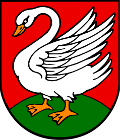 Urząd Gminy w Borkowicachul. ks. Jana Wiśniewskiego 42; 26-422 Borkowicewww.borkowice.gmina..plBorkowice, maj 2021r.WSTĘPZ ustawy z dnia 8 marca 1990r. o samorządzie gminnym (tj. Dz. U. 2020 poz. 713) wynika obowiązek opracowania i rozpatrywania raportu o stanie gminy.  Art. 28aa.1. Wójt co roku do dnia 31 maja przedstawia radzie gminy raport o stanie gminy.2. Raport obejmuje podsumowanie działalności wójta w roku poprzednim, w szczególności realizację polityk, programów i strategii, uchwał rady gminy i budżetu obywatelskiego.3. Rada gminy może określić w drodze uchwały szczegółowe wymogi dotyczące raportu. 4. Rada gminy rozpatruje raport, o którym mowa w ust. 1, podczas sesji, na której podejmowana jest uchwała rady gminy w sprawie udzielenia lub nieudzielenia absolutorium wójtowi. Raport rozpatrywany jest w pierwszej kolejności. Nad przedstawionym raportem o stanie gminy przeprowadza się debatę. 5. W debacie nad raportem o stanie gminy radni zabierają głos bez ograniczeń czasowych. 6. W debacie nad raportem o stanie gminy mieszkańcy gminy mogą zabierać głos. 7. Mieszkaniec, który chciałby zabrać głos w trybie określonym w ust. 6, składa do przewodniczącego rady pisemne zgłoszenie, poparte podpisami: 1) w gminie do 20 000 mieszkańców – co najmniej 20 osób; 2) w gminie powyżej 20 000 mieszkańców – co najmniej 50 osób. 8. Zgłoszenie składa się najpóźniej w dniu poprzedzającym dzień, na który zwołana została sesja, podczas której ma być przedstawiany raport o stanie gminy. Mieszkańcy są dopuszczani do głosu według kolejności otrzymania przez przewodniczącego rady zgłoszenia. Liczba mieszkańców mogących zabrać głos w debacie wynosi 15, chyba że rada postanowi o zwiększeniu tej liczby. 9. Po zakończeniu debaty nad raportem o stanie gminy rada gminy przeprowadza głosowanie nad udzieleniem wójtowi wotum zaufania. Uchwałę o udzieleniu wójtowi wotum zaufania rada gminy podejmuje bezwzględną większością głosów ustawowego składu rady gminy. Niepodjęcie uchwały o udzieleniu wójtowi wotum zaufania jest równoznaczne z podjęciem uchwały o nieudzieleniu wójtowi wotum zaufania. 10. W przypadku nieudzielenia wójtowi wotum zaufania w dwóch kolejnych latach rada gminy może podjąć uchwałę o przeprowadzeniu referendum w sprawie odwołania wójta. Przepisy art. 28a ust. 3 i 5 stosuje się odpowiednio. CHARAKTERYSTYKA GMINY BORKOWICEGmina Borkowice to gmina wiejska, leżąca w południowej części województwa mazowieckiego, w powiecie przysuskim. Powierzchnia gminy wynosi 86 km2. Siedzibą władz gminy jest miejscowość Borkowice. Gmina składa się z 16 sołectw. Borkowice oddalone są ok. 6 km od miasta powiatowego Przysucha, ok. 20 km od Szydłowca i ok. 38 km od Radomia (województwo mazowieckie), ok. 27 km od Końskich w województwie świętokrzyskim i ok. 34 km od Opoczna w województwie łódzkim. Zdecydowaną większość, bo ponad 55% powierzchni stanowią użytki rolne, z tego ok. 48% (2321ha) stanowią grunty orne. Lasy i grunty leśne to druga kategorii pod względem powierzchni użytkowania gruntów gminy (40,10% ). Obszary zabudowane i zurbanizowane stanowią 0,93% powierzchni gminy, przy czym zagospodarowanie mieszkaniowe to jedynie 0,51%. Obszar ten nie jest zasobny w wody powierzchniowe, które stanowią jedynie 0,22% powierzchni gminy.DEMOGRAFIAGmina Borkowice (wg stanu na koniec 2020 roku) liczy ogółem 4274 mieszkańców, w tym 2129 kobiet i 2145 mężczyzn. Średnia gęstość zaludnienia wynosi ok. 50 osób/km2  Tabela 1. Demografia w gminie Borkowice w latach 2018-2020 Źródło: Dane Urzędu Gminy Borkowice Tabela 2. Liczba ludności w poszczególnych sołectwach na dzień 31.12.2020 rokŹródło: Dane Urzędu Gminy Borkowice BEZROBOCIENa koniec 2020 roku wskaźnik stopy bezrobocia na terenie działania Powiatowego Urzędu Pracy w Przysusze osiągnął 17,1% i był wyższy od stopy bezrobocia w województwie mazowieckim (5,2%) i w Polsce (6,2%).  Pod koniec 2020 roku z terenu gminy bez pracy pozostawało 473 osoby, w tym 234 kobiety (49,50%). Długotrwale bezrobotni to 338 osób (71,50%) ogółu bezrobotnych zarejestrowanych z terenu gminy. Udział osób bezrobotnych z terenu gminy Borkowice 
w liczbie bezrobotnych powiatu przysuskiego wynosił 14,47%.   Z poniższego zestawienia wynika, że w 2020r. nastąpił nieznaczny spadek liczby osób bezrobotnych przy dość wyraźnym wzroście bezrobocia wśród kobiet.Tabela 3. Bezrobocie na terenie gminy w latach 2018-2020 Źródło: Powiatowy Urząd Pracy w Przysusze (www.przysucha.praca.gov.pl )INFRASTRUKTURANa terenie gminy Borkowice połączenia ponadregionalne odbywają się za pośrednictwem drogi wojewódzkiej nr 727 relacji Klwów-Przysucha-Szydłowiec (dł. 13,148 km). Podstawę powiązań komunikacyjnych wewnątrzgminnych stanowią: 8 odcinków dróg powiatowych 
o łącznej długości 38,343 km (w tym o nawierzchni ulepszonej 33,55 km) oraz drogi gminne 
o łącznej dł. 55 km (w tym o nawierzchni ulepszonej 40,58 km). Sieć dróg publicznych uzupełniają pozostałe drogi wewnętrzne poszczególnych miejscowości. Podstawą systemu wodociągowania gminy są studnie głębinowe w miejscowościach Borkowice i Ninków oraz działające w oparciu o nie sieci wodociągowe. Uzupełnieniem sieci wodociągowej są studnie kopane. Długość sieci wodociągowej (na koniec 2020r.) w gminie wynosiła 68,114 km, do sieci przyłączonych było 1450 odbiorców. Gmina nie posiada własnej oczyszczalni ścieków, istniejąca sieć kanalizacji sanitarnej o długości 23,6 km i liczbie przyłączy 228 szt., obsługiwana jest przez oczyszczalnię ścieków komunalnych w Przysusze.  Na terenie gminy funkcjonuje 125 indywidualnych oczyszczalni ścieków.Tabela 4. STAN SIEIC WODNO-KANALIZACYJNEJ NA TERENIE GMINY BORKOWICE  Źródło: Urząd Gminy Borkowice FINANSE GMINY BORKOWICEBudżet gminy Borkowice w 2020 roku zamknął się nadwyżką w kwocie 690 591,61 zł. Dochody i przychody ogółem wyniosły 22 800 069,18 zł, natomiast wydatki i rozchody 21 221 419,65 zł.Tabela 5. WYKONANIE BUDŻETU GMINY BORKOWICE W ROKU 2020 (W ZŁ)3.1. DOCHODY GMINYW 2020 roku dochody budżetu gminy wyniosły 21 524 791,26 zł., więcej w stosunku do roku poprzedniego o 1 704 938,41 zł.Dochody własne (czyli takie na które pozyskanie samorządy mają wpływ, m.in. podatki lokalne, dochody z mienia) stanowią 9,30% dochodów budżetowych ogółem. Subwencje 
i dotacje, czyli transfery bezpośrednie z budżetu państwa, przyniosły budżetowi gminy stanowią 79,78%, wpływy z udziału w podatku dochodowym od osób fizycznych i prawnych stanowią 8,93%, a środki ze źródeł zagranicznych stanowią 1,99% dochodów budżetu. Tabela 6. WYKONANIE DOCHODÓW BUDŻETOWYCH GMINY BORKOWICE W 2020 ROKU WEDŁUG ŹRÓDEŁ POWSTAWANIA (W ZŁ)Źródło: sprawozdanie z wykonania budżetu gminy BorkowiceTabela 7. WYKONANIE DOCHODÓW BUDŻETOWYCH GMINY BORKOWICE W 2020 ROKU WEDŁUG DZIAŁÓW KLASYFIKACJI DOCHODÓW BUDŻETOWYCH (W ZŁ)Źródło: sprawozdanie z wykonania budżetu gminy BorkowiceTabela 8. DOCHODY BUDŻETU GMINY PRZYPADAJĄCE NA 1 MIESZKAŃCA W LATACH 2018-2020Źródło: sprawozdanie z wykonania budżetu gminy Borkowice, Statystyczne Vademecum Samorządowca 20203.2. WYDATKI GMINYNajwiększy udział w wydatkach ogółem miały wydatki na oświatę i wychowanie (34,16%), rodzinę (30,22%), administrację publiczną (10,64%) oraz transport i łączność (5,31%).W 2020 roku wydatki budżetu gminy wyniosły 20 834 199,65 zł, więcej od ubiegłorocznych o kwotę 1 011 738,08 zł. (tj. o 5,10 %).Tabela 9. WYKONANIE WYDATKÓW BUDŻETOWYCH GMINY BORKOWICE ZA 2020 ROK WEDŁUG DZIAŁÓW KLASYFIKACJI WYDATKÓW BUDŻETOWYCH (W ZŁ)Źródło: sprawozdanie z wykonania budżetu gminy BorkowiceTabela 10. WYDATKI BUDŻETU GMINY PRZYPADAJĄCE NA 1 MIESZKAŃCA W LATACH 2018-2020Źródło: sprawozdanie z wykonania budżetu gminy Borkowice, Statystyczne Vademecum Samorządowca 2020W 2020 roku wykonanie wydatków bieżących wyniosło 18 823 639,22 zł. (94,64 % planu rocznego), a majątkowych 2 010 560,43 zł. (95,73 % planu rocznego). Największy udział w wydatkach ogółem stanowiły wydatki na oświatę i wychowanie 34,16 % oraz szeroko rozumianą pomoc społeczną 34,76 %.).Wydatki majątkowe w 2020 roku zrealizowano niemal w 100% z niewielkimi odchyleniami, zatem można uznać, że zamierzone zadania przewidziane na 2020 rok zostały zrealizowane.Wynik budżetu Planowany wynik budżetu to deficyt w wysokości 331 735,88 zł., który miał zostać sfinansowany pożyczkami i kredytami w kwocie 300 000,00 zł., wolnymi środkami w kwocie 12 780,00 zł., rozumianymi jako nadwyżka środków pieniężnych na rachunku bieżącym budżetu jednostki samorządu terytorialnego wynikająca z rozliczeń kredytów i pożyczek z lat ubiegłych, niewykorzystanymi środkami pieniężnymi na rachunku bieżącym budżetu wynikające z rozliczenia dochodów i wydatków nimi finansowanych związanych ze szczególnymi zasadami wykonywania budżetu określonymi w odrębnych ustawach oraz wynikających z rozliczenia środków określonych w art.5 ust.1 pkt 2 ustawy o finansach publicznych i dotacji na realizację programu, projektu lub zadania finansowanego z udziałem tych środków w kwocie 18 955,88 zł.W rzeczywistości budżet gminy w 2020 roku zamyka się nadwyżką w kwocie 690 591,61 zł.3.3. WYKONANIE WYDATKÓW INWESTYCYJNYCHW 2020 roku planowano iż na zadania inwestycyjne Gmina przeznaczy kwotę 2 100 186,00 zł, plan został wykonany w 95,73% tj. wydatki inwestycyjne zostały zrealizowane za kwotę 2 010 560,43 zł.    Wydatki majątkowe za 2020 rok zrealizowano prawie w 100% z niewielkimi odchyleniami, zatem można uznać iż zrealizowano zamierzone zadania przewidziane na rok 2020. Niektóre zadania udało się zrealizować taniej niż zakładał plan.  ZADANIA INWESTYCYJNE WYKONANE W ROKU 2020:POZYSKIWANIE ŚRODKÓW UNIJNYCH – WNIOSKI ZŁOŻONE W 2020 ROKU
Wnioski złożone przez Stowarzyszenia  w roku 2020 3.4. WIELOLETNIA PROGNOZA FINANSOWANa koniec 2020 roku poziom zadłużenia gminy według tytułów dłużnych wyniósł 851 080,00 zł. i stanowi 3,95 % wykonanych w tym okresie dochodów. Na powyższą kwotę składają się zobowiązania z tytułu zaciągniętych kredytów w kwocie 851 080,00 zł. Obciążenie budżetu spłatami zadłużenia wraz z należnymi odsetkami za 2020 rok wynosi 407 951,72 zł. i kształtowało się na poziomie 1,88 % planu dochodów.Powyższe dane wskazują, że prognozowane obciążenie budżetu obsługą zadłużenia w latach 2020-2025 kształtuje się na poziomie nie zagrażającym naruszenia obowiązujących limitów.FUNDUSZ SOŁECKIRada Gminy Borkowice Uchwałą Nr IV/28/2019 dnia 27 marca 2019 roku nie wyraziła zgody na tworzenie funduszu sołeckiego w budżecie Gminy Borkowice na 2020 rok - na podstawie art. 18 ust. 2 pkt 15 ustawy z dnia 8 marca 1990r. o samorządzie gminnym (t. j. Dz. U. 2020 poz. 713) oraz art. 2 ust. 1 ustawy z dnia 21 lutego 2014 roku o funduszu sołeckim (Dz. U. 2014 poz. 301 ze zm.).IV. POMOC SPOŁECZNAW 2020 roku Gminny Ośrodek Pomocy Społecznej w Borkowicach udzielił różnych form pomocy 260 osobom z 156 rodzin. Pomoc otrzymało 32 osób uprawnionych do pobierania zasiłku stałego, 28 osobom pobierającym zasiłki stałe opłacono składkę na ubezpieczenie zdrowotne, 10 osób otrzymało pomoc w formie zasiłku okresowego, 89 osób otrzymało zasiłki celowe, 2 rodziny objęte były refundacją wydatków wynikających z ustawy o wspieraniu rodziny i systemie pieczy zastępczej. Gminny Ośrodek Pomocy Społecznej w Borkowicach w ramach programu „Posiłek w szkole i w domu” udzielił pomocy dla 129 dzieci w formie dożywiania, oraz pomocy w formie zasiłku celowego na zakup żywności. Ponadto 9 osób objętych było pomocą w formie usług opiekuńczych a 2 osobom opłacono pobyt w Domu Pomocy Społecznej w Drzewicy.  Na podstawie Ustawy o przeciwdziałaniu przemocy w rodzinie Zespół Interdyscyplinarny 
i Grupa Robocza w 2020 roku podejmowali działania wobec 8 rodzin, w których uruchomiono procedurę „Niebieskiej Karty”. W 2020 roku łączna kwota przyznanych i wypłaconych świadczeń rodzinnych, opiekuńczych, zasiłków dla opiekunów, świadczeń rodzicielskich, świadczeń z funduszu alimentacyjnego wyniosła – 1 912 083,71 zł.Ponadto w 2020 roku przyznano i wypłacono świadczenia wychowawcze (500+) na łączną kwotę – 3 946 144,14 zł. zgodnie z ustawą z dnia 11 lutego 2016r o pomocy państwa w wychowaniu dzieci.Realizowany był również rządowy program „Dobry Start” ustanowiony uchwałą nr 80 Rady Ministrów z dnia 30 maja 2018 roku (M.P. poz. 514). Na wypłatę jednorazowego świadczenia 300 + wydatkowano kwotę – 139 500,00 zł.Pracownicy Ośrodka Pomocy Społecznej, poza pomocą materialną, udzielili 8 rodzinom pomocy w postaci pracy socjalnej tj. udzielanie informacji, porad, pisanie podań, pomoc 
w załatwianiu spraw urzędowych. W ramach realizacji zadań z zakresu pomocy społecznej pracownicy ośrodka aktywnie współpracowali z Gminną Komisją Rozwiązywania Problemów Alkoholowych, Policją i organizacjami pozarządowymi.V. OŚWIATAInformacja o stanie realizacji zadań oświatowych w Gminie Borkowiceza rok 2020
I. Funkcjonowanie placówek oświatowych w liczbach. W roku szkolnym 2019/2020 oraz 2020/2021 Gmina Borkowice prowadziła: -  2 przedszkola, -  2 szkoły podstawowe, w tym 1 z oddziałem przedszkolnym, - 1 szkołę muzyczną I stopniaPRZEDSZKOLA Liczba dzieci w przedszkolach i w oddziale przedszkolnym w roku szkolnym  2019/2020 i 2020/2021 przedstawia się następująco: W Borkowicach funkcjonuje także Przedszkole Niepubliczne „Antoninek” prowadzone przez Zgromadzenie Sióstr Benedyktynek Misjonarek, do którego w roku szkolnym 2019/2020 uczęszczało 26, a w roku 2020/2021 - 27 dzieci.W przedszkolach publicznych jest zatrudnionych 3 nauczycieli dyplomowanych, 
2 mianowanych. SZKOŁY PODSTAWOWESZKOŁA MUZYCZNA – w roku szkolnym 2019/2020 liczba uczniów wynosiła 110, 
a w 2020/2021 naukę kontynuuje 109 uczniów.Struktura Zespołów od 1 września 2020 r.Zespół Szkół w Borkowicach: 1. Szkoła Podstawowa im. Janusza Łąckiego w Borkowicach z oddziałem zerowym,2. Szkoła Muzyczna I stopnia im. Oskara Kolberga w Ruszkowicach. Zespół Szkolno - Przedszkolny w Rzucowie1. Szkoła Podstawowa im. Nauczycieli Tajnego Nauczania w Rzucowie,2. Przedszkole Samorządowe w Rzucowie.II. Zatrudnienie w placówkach oświatowych od września 2020 r.Obsługę finansowo – księgową placówek oświatowych oraz organizację dowozu uczniów prowadzi Gminny Zespół Oświaty w Borkowicach, w którym zatrudnione są 
3 osoby i dwóch kierowców.Do dwóch Zespołów Szkół łącznie dowożonych jest około 227 uczniów. Zadanie to jest realizowane dwoma autobusami szkolnymi. Dodatkowo 4 uczniów niepełnosprawnych
 z terenu naszej gminy jest dowożonych do Niepublicznego Ośrodka Specjalnego 
w Przysusze (art.32 ust.6 i art.39 ust.4 ustawy z dnia 14 grudnia 2016r. Prawo Oświatowe 
( tj. Dz.U. z 2020 r. poz. 910 ze zm.) przez wynajętą firmę transportową.III. Pozostałe zadaniaW szkołach prowadzone jest dożywianie uczniów, z którego korzysta około 250 uczniów, 
w tym wszystkie dzieci w przedszkolach.Ponadto dla wszystkich uczniów w rodzinach, których jest spełnione kryterium dochodowe 
i których rodzice złożyli wniosek, Gminny Zespół Oświaty wypłaca stypendium socjalne. Wysokość stypendium jest uzależniona od otrzymywanej dotacji, która stanowi 95 % całości, natomiast 5% stanowi wkład własny ze środków własnych gminy. Stypendia socjalne są również wypłacane dla uczniów szkół ponadpodstawowych, którzy zamieszkują teren naszej gminy. Ogółem w ubiegłym roku z takiej pomocy skorzystało 97 uczniów.W ustawowym terminie, tj. do 30 czerwca 2020 r. do organu prowadzącego wpłynęły również dwa wnioski nauczycieli kontraktowych z Przedszkola Samorządowego 
w Ninkowie i Szkoły Muzycznej w Ruszkowicach, o przeprowadzenie postępowania 
egzaminacyjnego o awans na stopień nauczyciela mianowanego. Egzaminy odbyły się 
w dniach 18 i 20 sierpnia 2020 r.  Obydwa postępowania zakończyły się pozytywnym wynikiem.W okresie wakacji w budynkach oświatowych trwały prace remontowe i porządkowe.W budynku Szkoły Podstawowej im. Janusza Łąckiego w Borkowicach zostały pomalowane dwie sale lekcyjne. Na potrzeby gabinetu psychologa i logopedy zaadaptowano i wyposażono salę po gminnej bibliotece.W budynku Zespołu Szkolno – Przedszkolnego w Rzucowie pomalowano przedszkole oraz sekretariat, pokój nauczycielski i gabinet dyrektora. Na terenie szkoły wykonano nową nawierzchnię na starym boisku do koszykówki.W Przedszkolu Samorządowym w Ninkowie została wykonana nowa instalacja grzewcza. 
Ze względu na całkowicie zużyty stary węglowy piec zaistniała konieczność modernizacji całego systemu grzewczego. Usunięto stary piec, grzejniki i rury a zamontowano nowe grzejniki zasilane energią elektryczną. Cały budynek został pomalowany i odświeżony. Dnia 17 sierpnia 2020 r. stosownie do ustawy z dnia 12 kwietnia 2019 r. o opiece zdrowotnej nad uczniami ( Dz. U. 2019 poz. 1078) została podpisana umowa na świadczenie profilaktycznych i edukacyjnych usług stomatologicznych dla uczniów.
Nauka w czasie pandemii.W związku z trwającą pandemią do szkół w ramach programów Zdalna Szkoła i Zdalna Szkoła + zakupiono 26 laptopów, 10 komputerów stacjonarnych oraz 3 wielofunkcyjne drukarki.Szkoła Podstawowa im. Janusza łąckiego w Borkowicach w ramach Mazowieckiego projektu przygotowania szkół, nauczycieli i uczniów do nauczania zdalnego, dodatkowo otrzymała  sprzęt do  pracowni przedmiotowych, wyposażony w pakiet oprogramowania do wspomagania nauki danego przedmiotu pozwalającego na wykorzystanie Technologii Informacyjno - Komunikacyjnej na zajęciach lekcyjnych. W skład wyposażenia pracowni stanowią wchodzą: 8 zestawów komputerowych, 13 laptopów, 12 tabletów, 13 drukarek laserowych, 1 urządzenie wielofunkcyjne i 1 monitor interaktywny.Od 12 marca do 26 czerwca 2020r. lekcje we wszystkich placówkach odbywały się w trybie zdalnym. Nowy rok szkolny rozpoczął się w trybie stacjonarnym z zachowaniem reżimu sanitarnego. We wszystkich placówkach zgodnie z wytycznymi GIS i Ministra Edukacji zostały wdrożone procedury bezpiecznego przebywania uczniów w szkołach i autobusie szkolnym.Szkoły bezpłatnie otrzymały:  termometry,  maseczki i płyn dezynfekujący.Od dnia 26 października 2020 r. nauka stacjonarna w klasach IV-VIII została zawieszona.Zajęcia w przedszkolach i klasach I-III do końca 2020 roku odbywały się w trybie stacjonarnym.VI.  GMINNY OŚRODEK KULTURY W BORKOWICACHDziałalność Gminnego Ośrodka Kultury w Borkowicach w roku 2020 różniła się 
od dotychczasowej ze względu na pandemię COVID-19. W obliczu sytuacji epidemicznej kwestia bezpieczeństwa nabrała większego znaczenia. Wprowadzono nowe zasady mające ważny cel - ograniczenie możliwości zakażenia i zapewnienie maksimum poczucia bezpieczeństwa dla pracowników Gminnego Ośrodka Kultury w Borkowicach i osób przebywających w naszej instytucji: Zakupiono środki ochrony osobistej (maseczki, przyłbice, rękawice, środki do dezynfekcji rąk) i środki do dezynfekcji powierzchni. 
             Od połowy marca odwołano zajęcia dla dzieci, młodzieży i seniorów organizowane 
przez Gminny Ośrodek Kultury w Borkowicach. Zdecydowano o zamknięciu świetlic, zawieszeniu działalności GOK; wprowadzono nowe zasady bezpieczeństwa obowiązujące 
w GOK w oparciu o wytyczne Ministerstwa Zdrowia, Głównego Inspektora Sanitarnego, Ministra Kultury i Dziedzictwa Narodowego. Dyrektor oraz pracownicy GOK 
pracowali zgodnie z umową o pracę. Gminny Ośrodek Kultury w Borkowicach wykorzystując ograniczenia w swojej działalności spowodowane epidemią SARS-CoV-2 realizował szeroki zakres prace porządkowo-gospodarczych oraz remontowych: 
- remont i malowanie kuchni, zaplecza, łazienek w GOK, 
- renowacja zewnętrzna budynku GOK 
W związku z remontem pracownicy porządkowali pomieszczenia i teren wokół budynku.
Zostało też zakupione wyposażenie do świetlic  w Politowie i  Niskiej Jabłonicy.
W miarę możliwości w miesiącach  maj, czerwiec, październik i grudzień w GOK-u odbywały się zajęcia indywidualne oraz w grupach do 5 osób.Gminny Ośrodek Kultury w Borkowicach jest samorządową instytucją kultury, która pracuje w oparciu o statut i realizuje zadania z dziedziny edukacji kulturalnej. 
Swoją działalność skupia głównie na organizacji imprez kulturalno-rozrywkowych oraz zajęć dla dzieci i młodzieży. Podstawowym celem działania GOK w Borkowicach jest prowadzenie wielokierunkowej działalności, która rozwija i zaspokaja potrzeby kulturalne mieszkańców Gminy Borkowice oraz upowszechnia i promuje kulturę.  
             Działalność Ośrodka Kultury jest prowadzona w wielu kierunkach: muzycznym, plastycznym, tanecznym. Dzieci i młodzież rozwijają tutaj swoje zainteresowania 
i umiejętności. W ramach struktur Gminnego Ośrodka Kultury działają świetlice wiejskie 
w Borkowicach, Ruszkowicach, Wymysłowie, Radestowie, Ninkowie,  Smagowie, Rzucowie Woli Kuraszowej i Zdonkowie . Przy GOK-u funkcjonują:  zespół CHÓR - SENIOR, 
Klub Seniora „Zawsze Razem i Klub 50 + a także Stowarzyszenie Kobiet Kreatywnych działające w świetlicy wiejskiej w Smagowie. Obecnie istnieją  trzy Koła gospodyń wiejskich:
1. Koło gospodyń z Wymysłowa  działa w świetlicy na podstawie umowy użyczenia,
2. Koło gospodyń z Rudna działa w budynku prywatnym, 
3. Koło gospodyń z Ruszkowic  działa w świetlicy na podstawie umowy użyczenia. 
Koła te aktywnie uczestniczą w organizowanych przez GOK imprezach.W Gminnym Ośrodku Kultury zatrudnione są trzy osoby:
1. Dyrektor GOK
2. Pracownik administracyjny
3. Pracownik gospodarczyW 2020r. od 1 stycznia do 31grudnia GOK prowadził następujące koła zainteresowań:Nauka gry na keyboardzie, Zajęcia taneczne dla dzieci i młodzieży,Zajęcia plastyczne, Język angielski, Nauka gry na gitarze,Zajęcia wokalne,Zespół – CHÓR-SENIOR 

Ośrodek realizuje swoje zadania statutowe na terenie gminy Borkowice.  Celami statutowymi GOK są:
a) działalność statutowa nieodpłatna:edukacja kulturalna i wychowanie przez sztukę,rozpoznawanie, rozbudzanie i zaspokajanie potrzeb 
oraz zainteresowań kulturalnych,tworzenie warunków do rozwoju ruchu artystycznego, 
folkloru, oraz innych form aktywności kulturalnej,organizowanie imprez kulturalnych i rozrywkowych, koncertów, spektakli, festiwali, wystaw, odczytów,prowadzenie działalności wydawniczej i promocyjnej,udostępnianie sieci Internetowej, prowadzenie nauki języków obcych,
b) działalność statutowa odpłatna:prowadzenie działalności gospodarczej zgodnie z obowiązującymi 
przepisami prawa,udostępnianie pomieszczeń oraz prowadzenie prezentacji przedstawień, filmów, widowisk i innych imprez artystycznych,prowadzenie wypożyczalni rekwizytów, sprzętu technicznego i innego,wynajmowanie pomieszczeń na imprezy okolicznościowe,wykonywanie innych zleconych zadań przez Wójta, Radę Gminy i inne podmioty, 
po zapewnieniu na ten cel odrębnych środków finansowych,
Dzieci i młodzież, którzy uczestniczą w w/w zajęciach realizują program edukacyjno-artystyczny. Program ten prezentują na przeglądach, konkursach, festynach ,imprezach okolicznościowych na poziomie gminy , powiatu oraz ogólnopolskim. 
Niestety działalność w 2020 roku była mocno ograniczona przez pandemię wirusa COVID-19. Zgodnie z nałożonymi obostrzeniami mającymi na względzie dobro i ochronę zdrowia mieszkańców gminy Borkowice musieliśmy zrezygnować z wielu przedsięwzięćEdukacja kulturalna oraz upowszechnianie kultury wśród społeczeństwa naszej gminy polega na ich udziale w różnego typu przedsięwzięciach kulturalnych organizowanych 
przez GOK, które odbywają się cyklicznie lub okolicznościowo. 
To właśnie poprzez uczestnictwo w takich wydarzeniach mieszkańcy są nie tylko obserwatorami, ale także współtwórcami życia kulturalnego i artystycznego naszej gminy.
W świetlicach odbywają się różnego rodzaju zebrania, szkolenia rolnicze, spotkania mieszkańców.
             Działalność Gminnego Ośrodka Kultury, to nie tylko działalność kulturalna to także –sprawowanie administracji budynku Domu Kultury oraz Świetlic Wiejskich. W ramach swoich środków GOK ponosi wszystkie opłaty związane z utrzymaniem budynków/pomieszczeń , są to koszty związane z przeglądem gaśnic, drożnością kanalizacji, monitorowaniem, remontami, elektrycznością, ogrzewaniem pomieszczeń.
Do działalności Ośrodka należy także: aktualizowanie strony internetowej , bieżące utrzymanie czystości, ładu i porządku wokół budynków, praca administracyjno- biurowa – sporządzanie dokumentacji podstawowej działalności placówki, opracowywanie graficzne 
i druk dyplomów konkursowych, zaproszeń, podziękowań, plakatów, dokumentacji fotograficznej imprez organizowanych przez GOK. Wykonanie dekoracji okolicznościowych oraz scenografii na uroczystości i imprezy, organizacja spotkań, zebrań, wycieczek, zajęć 
z dziećmi, młodzieżą i dorosłymi, dokonywanie zakupów dla GOK i podległych jej świetlic.VII. GMINNA BIBLIOTEKA PUBLICZNA W BORKOWICACHGminna Biblioteka Publiczna w Borkowicach znajduje się przy ulicy Ogrodowej 9. W skład biblioteki wchodzi  biblioteka główna, Filia Biblioteczna znajdująca się 
w Ruszkowicach w budynku świetlicy wiejskiej przy ulicy Głównej, oraz punkt biblioteczny znajdujący się w Bolęcinie.  Do podstawowych zadań biblioteki należy gromadzenie, opracowywanie 
i przechowywanie materiałów bibliotecznych oraz obsługa użytkowników głównie poprzez udostępnianie zbiorów. Ważnym zadaniem jakie stawia sobie Gminna Biblioteka Publiczna w Borkowicach  jest upowszechnianie czytelnictwa wśród lokalnej społeczności oraz wprowadzanie dzieci i młodzieży w krąg kultury literackiej. W tym zakresie biblioteka wspomaga proces dydaktyczny szkoły służąc jako zaplecze lekturowe i organizując lekcje biblioteczne. Biblioteka stara się w ten sposób kształtować odpowiednie nawyki i zachowania czytelnicze a także formować pozytywną postawę wobec książki i czytania.Gminna Biblioteka Publiczna w Borkowicach prenumeruje 15 tytułów czasopisma min.: dwie codzienne Fakt i Super Ekspres,  Echo Dnia - Przysuchy, Świat Kobiety, Przyjaciółkę, Poradnik domowy, Oliwię, Flesz, dla dzieci: Kubuś Puchatek 
i przyjaciele, Kraina Lodu i Strażak Sam, Cogito, Abecadło,  Poradnik Bibliotekarza, Bibliotekarz Radomski. Bibliotek czynna jest od poniedziałku do piątku od godziny 8.30 do 16.30. Filia w Ruszkowicach czynna jest 3 razy w tygodniu w godzinach od 8.30 - 16.30. Zaplanowany budżet na zakup nowości wydawniczych na rok 2020 z wkładu własnego wynosił 10870.20 zł jak również i w tym roku udało się nam pozyskać dofinansowanie z „Narodowy Program Rozwoju Czytelnictwa” w kwocie 9000 zł łączna kwota na zakup nowości wydawniczych wynosiła 19 870.20 zł.Na dzień 31.12.2020r. zostały zakupione książki do biblioteki 
w Borkowicach na kwotę13 183 zł, natomiast do Filii w Ruszkowicach za  6 687.20 zł łączna suma zakupów to 19 870.20  zł.Liczba zakupionych książek: - GBP w Borkowicach – 642 książek  na kwotę  13 183  zł, z czego:Literatura dla dorosłych – 503 pozycji Literatura dla dzieci – 123 pozycji Literatura niebeletrystyczna – 17 pozycje - Filia w Ruszkowicach -  276 książek  na kwotę  6 687.20 zł  z czego:Literatura dla dorosłych – 265 pozycjiLiteratura dla dzieci – 11 pozycjiLiteratura niebeletrystyczna – 0 pozycjeNa dzień 31. 12. 2020r. nasz księgozbiór to 10756 woluminów  natomiast w Filii Bibliotecznej w Ruszkowicach  to 4408 pozycji łącznie 15 164 zbiorów bibliotecznych.W Gminnej Bibliotece Publicznej w Borkowicach na dzień 31.12.2020r. zarejestrowanych jest 338 czytelników w Ruszkowicach– 123 czytelników. Liczba wypożyczonych książek w Gminnej Bibliotece Publicznej w Borkowicach i Filii w Ruszkowicach  na dzień 31. 12. 2020r. wynosi:Książki- ogółem wypożyczeni  8097 pozycje  podział na:Literatura dla dorosłych – 5972Literatura dla dzieci  - 1953Literatura niebeletrystyczna – 172Dzięki nowej lokalizacji widzimy znaczne zainteresowanie biblioteką zwiększyła się znacznie liczba wypożyczonych książek o 2 tysiące w porównaniu do lat ubiegłych. Prowadzenie działalnościGminna Biblioteka Publiczna w Borkowicach przy współpracy 
z Gminnym Ośrodkiem Kultury w Borkowcach zorganizowały ferie zimowe dla dzieci. Jak co roku biblioteka ogłosiła konkurs na Gminne Dyktando o tytuł Mistrza Ortografii. W tym roku w konkursie wzięło udział ok. 30 uczestników w różnych kategoriach wiekowych : klasy III – IV; V- VI; gim I – II; III – I liceum; II – III liceum; dorośli. Laureaci mistrza ortografii otrzymali pióro ufundowane przez Pana Wójta, pozostali uczestnicy zostali nagrodzeni upominkiem w postaci książki za trud i zaangażowanie.Wszyscy uczestnicy konkursów otrzymali nagrody książkowe a dla „Mistrzów Ortografii” nagrodą było pióro wieczne i długopis.Odbywały się zajęcia w bibliotece -  głośnego czytania bajek oraz zajęcia plastyczne.
 W Szkole Podstawowej na sali gimnastycznej przygotowane było wesołe miasteczko w postaci dmuchańcy i zjeżdżalni. Nie lada atrakcją był wyjazd na lodowisko do Skarżyska Kamiennej oraz do Multikina w Radomiu.Podczas ferii w bibliotece odbył się też konkurs Głośnego Czytania który cieszył się też dużym powodzeniem. W tym roku dzieci dostały jednakowe teksy po to, aby sprawdzić ich umiejętności interpretacyjne - efekt był zaskakujący dzieci bardzo dobrze sobie poradziły. Biblioteka ufundowała dla uczestników konkursu książki przyrodnicze .Nasza biblioteka wzięła udział w projekcie  dla  dzieci w wieku przedszkolnym realizowanym w ramach ogólnopolskiej kampanii „Mała książka - wielki człowiek”.W Gminnej Bibliotece Publicznej w Borkowicach i filii, dla na każdego Małego Czytelnika w wieku przedszkolnym czeka w bibliotece do odebrania wyjątkowa Wyprawka Czytelnicza przygotowana przez Instytut Książki a w niej:książkę „Pierwsze czytanki dla…” to starannie dobrany zestaw utworów wybitnych polskich poetów i pisarzy dziecięcych, Kartę Małego Czytelnika. Za każdą wizytę w bibliotece, zakończoną wypożyczeniem minimum jednej książki z księgozbioru dziecięcego, Mały Czytelnik otrzyma naklejkę, a po zebraniu dziesięciu zostanie uhonorowany imiennym dyplomem potwierdzającym jego czytelnicze zainteresowania. Broszura dla rodziców „Książką połączeni, czyli przedszkolak idzie do biblioteki” Korzyścią z udziału w projekcie jest wzrost liczby wiernych czytelników w wieku przedszkolnym, którzy po rozpoczęciu przygody z książką wyrabiają nawyk korzystania z biblioteki i postrzegają ją jako miejsce przyjazne, w którym czują się swobodnie 
i bezpiecznie.Zwiększenie liczby czytelników – nie tylko dzieci biorących udział w projekcie, ale także ich rodziców, którzy nierzadko odwiedzają Bibliotekę po raz pierwszy od wielu lat.Biblioteka prowadziła do marca 2020 roku lekcje biblioteczne dla przedszkolaków Sióstr Benedyktynek z Borkowic oraz przedszkola z Borkowic i Rzucowa , które odwiedzały naszą bibliotekę w nowym budynku, na lekcjach bibliotecznych zwiedzały bibliotekę i poznawały wartość czytania i korzystania z biblioteki.  Bibliotekarze aby zachęcić do korzystania z naszej biblioteki jeździły na zajęcia biblioteczne  do przedszkola Samorządowego w Ninkowie.  Mamy  nadzieje, że te wizyty zainspiruje najmłodszych do sięgnięcia po książki pełne fascynujących przygód 
i czarów, a rodziców do zapisania swoich pociech do biblioteki 
i wspólnego rodzinnego czytania. VIII.  SPORT, REKREACJA I IMPREZY MASOWEGmina posiada bogatą bazę sportową i rekreacyjną, na którą składają się stadion piłkarski, 2 boiska trawiaste, 12 boisk ze sztuczną nawierzchnią, siłownie plenerowe i place zabaw. W 2020r. Gmina przeznaczyła dotacje na dwa kluby sportowe tj. MULKS Platan Borkowice w kwocie 25 000zł i GKS RuszCovia Borkowice w kwocie 50 000zł. 
W ciągu roku organizowane były imprezy sportowe. Boisko Orlik w Ninkowie znajduje się pod opieką zatrudnionego pracownika – animatora sportu, którego koszty utrzymania w 50% pokrywało Ministerstwo Sportu. Zaplanowane imprezy cykliczne zostały zrealizowane i cieszyły się dużym zainteresowaniem społeczeństwa. 
Do najbardziej popularnych należą: Orszak Trzech Króli, Majówka na Krakowej Górze, Wakacyjny Festyn Rodzinny, Festiwal Piosenki Harcerskiej i Patriotycznej im. Janusza Łąckiego, coroczna kwesta na cmentarzu parafialnym w Borkowicach, Dzień Seniora oraz Narodowe Święto Niepodległości.  Z uwagi na stan zagrożenia powodowanego przez COVID-19, w 2020r. imprezy cykliczne nie były realizowane.INFORMACJA O STANIE MIENIA KOMUNLANEGO Mienie komunalne, zgodnie z ustawą o samorządzie gminnym, to własność i inne prawa majątkowe należące do poszczególnych gmin i ich związków oraz mienie innych gminnych osób prawnych, w tym przedsiębiorstw.Nieruchomości stanowiące własność Gminy Borkowice: - powierzchnia gruntów – 36,7463 ha.; wartość gruntów – 737 031,75 zł., - wartość netto środków trwałych wg stanu na 31.12.2020 r. – 20 968 363,41 zł.,w tym: Urząd Gminy – 18 842 156,77 zł., i GZO – 2 126 206,64 zł.Stan mienia gminy Borkowice na dzień 31.12.2020 przedstawia się następująco:powierzchnia gruntów 36,7463 ha.1 lokal mieszkalny i 1 lokal socjalny4 obiekty oświatowe, 9 świetlic wiejskich, 18 obiektów sportowych3 lokale użytkowe: budynek Urzędu Gminy, budynek po siedzibie GOPS oraz budynek Ośrodka Zdrowia w Rzucowieobiekty wodociągowe i kanalizacyjne: 2 szt. ujęcia wody w Borkowicach i Ninkowie, 2 szt. przepompowni wody w Rudnie i Kochankowie oraz 11 szt. przepompowni ścieków.W okresie od 01 stycznia do 31 grudnia 2020 roku powierzchnia gruntów uległa zmianie w następujący sposób: - zakupiono działki nr 4 i 5 o łącznej powierzchni 0,36 ha pod oczyszczalnię ścieków w Niskiej Jabłonicy – 73 677,60 zł.- zakupiono działkę nr 127 o powierzchni 0,03 ha w Kochanowie na potrzeby Gminy – 31 308,60 zł.- zakupiono działkę nr 101 o powierzchni 0,13 ha w Niskiej Jabłonicy na potrzeby Gminy – 19 223,45 zł.Decyzją nr 682/R/2019 Wojewody Mazowieckiego nabyto nieodpłatnie prawa własności nieruchomości gruntowych w miejscowości Ruszkowice:- działka nr 815 o powierzchni 0,12 ha, wartość gruntu 1 200,00 zł.- działka nr 1061 o powierzchni 0,19 ha, wartość gruntu 2 000,00 zł.- działka nr 1178 o powierzchni 0,1300 ha, wartość gruntu 1 300,00 zł.- działka nr 1229 o powierzchni 0,1600 ha, wartość gruntu 1 600,00 zł.Decyzją nr 683/R/2019 Wojewody Mazowieckiego nabyto nieodpłatnie prawa własności nieruchomości gruntowych w miejscowości Borkowice:- działka nr 91 o powierzchni 0,06 ha, wartość gruntu 600,00 zł.- działka nr 92/1 o powierzchni 0,0744 ha, wartość gruntu 770,00 zł.- działka nr 92/2 o powierzchni 0,0556 ha, wartość gruntu 550,00 zł.- działka nr 165 o powierzchni 0,07 ha, wartość gruntu 700,00 zł.- działka nr 170 o powierzchni 0,6000 ha, wartość gruntu 60 000,00 zł.- działka nr 276 o powierzchni 3,0100 ha, wartość gruntu 30 100,00 zł.- działka nr 312 o powierzchni 0,4500 ha, wartość gruntu 4 500,00 zł.Wystąpiły również zmiany wartości środków trwałych w wyniku modernizacji, otrzymania, zakupu oraz budowy nowych obiektów, likwidacji i przekazania, jak również zmiany wartości wyposażenia.Tabela 11. DOCHODY I WYDATKI ZWIĄZANE Z GOSPDOARKĄ I MIENIEM KOMUNALNYM ZA ROK 2020INFORMACJA O REALIZACJI POLITYK, PROGRAMÓW 
I STRATEGII Samorząd gminny zobowiązany jest do opracowania i wdrażania różnych programów i strategii. Niektóre dokumenty strategiczne wykonywane są na podstawie zapisów 
w ustawach, inne są wymagane przy korzystaniu ze środków unijnych.Ustawa z dnia 6 grudnia 2006r. o zasadach prowadzenia polityki rozwoju (tj. Dz. U. 2018 poz. 1307 ze zm.) określa zasady prowadzenia polityki rozwoju, podmioty prowadzące tę politykę oraz tryb współpracy między nimi. W oparciu o powyższą ustawę gmina opracowuje dokumenty strategiczne, niezbędne do aplikowania o środki unijne m.in. w ramach RPO – Strategia Rozwoju Gminy, Lokalny Program Rewitalizacji, Plan Gospodarki Niskoemisyjnej.Ponadto samorząd gminny powinien opracować i wdrożyć programy i strategie, wynikające 
z ustaw: prawo energetyczne, ustawa o ochronie zabytków, prawo ochrony środowiska, ustawa o pomocy społecznej, ustawa o ochronie praw lokatorów i inne.Działania w zakresie profilaktyki i rozwiązywania problemów alkoholowych należą do zadań własnych gminy i są realizowane przez Gminną Komisję ds. Rozwiązywania Problemów Alkoholowych, Gminny Ośrodek Pomocy Społecznej, policji przy współpracy szkół, świetlic, organizacji kościelnych, stowarzyszeń oraz organizacji pozarządowych. Źródłem finansowania zadań są środki finansowe budżetu gminy z opłat za korzystnie z zezwoleń na sprzedaż napojów alkoholowych.Zadania dotyczące przeciwdziałania narkomanii należą do zadań własnych gminy i są realizowane przez Gminną Komisję ds. Rozwiązywania Problemów Alkoholowych 
w Borkowicach – Gminny Ośrodek Pomocy Społecznej w Borkowicach przy współpracy szkół, policji, kościoła, stowarzyszeń, domu kultury oraz organizacji pozarządowych. Źródłem finansowania zadań są środki finansowe budżetu gminy z opłat za korzystnie z zezwoleń na sprzedaż napojów alkoholowych i innych środków uzyskanych na rzecz realizacji programu.  W ciągu całego 2020r. Gmina Borkowice  przy dużym wsparciu mieszkańców podejmowała działania  mające na celu usunięcie odpadów nielegalnie zgromadzonych 
na działce w sąsiedztwie Szkoły Podstawowej w Borkowicach. 
W efekcie tych działań w listopadzie 2019r. został złożony przez Gminę wniosek do Narodowego Funduszu Ochrony  Środowiska i Gospodarki Wodnej w Warszawie o dotację na pokrycie kosztów wywozu i utylizacji odpadów zagrażających zdrowiu i życiu mieszkańców. W dniu 7.10.2020r. Gmina zawarła umowę z NFOŚiGW w Warszawie na dofinansowanie 
w formie dotacji w kwocie 8 100 000zł zadania pn.:”Usuwanie porzuconych odpadów w gminie Borkowice” zgodnie z art. 26a ustawy o odpadach. Pierwsze postępowanie przetargowe ogłoszone na realizację tego zadania nie doprowadziło do wyboru wykonawcy 
z powodu braku ofert. W grudniu 2020r. ogłoszono kolejny przetarg, którego termin otwarcia wyznaczono na dzień 2 lutego 2021r. REALIZACJA UCHWAŁ RADY GMINYW roku 2020 Rada Gminy Borkowice przyjęła 70 uchwały, których wykonanie powierzono Wójtowi Gminy Borkowice. 201820192020Liczba ludności ogółem434843104274Mężczyźni217221562145Kobiety217621542129Liczba ludności wg ekonomicznych grup wiekuLiczba ludności wg ekonomicznych grup wiekuLiczba ludności wg ekonomicznych grup wiekuLiczba ludności wg ekonomicznych grup wiekuWiek przedprodukcyjny758781784Wiek produkcyjny270426792598Wiek poprodukcyjny884888892SołectwoLiczba ludnościBolęcin 47Borkowice 613Bryzgów 64Kochanów 123Ninków 577Niska Jabłonica 138Politów 199Radestów177Rudno 132Rusinów 49Ruszkowice 700Rzuców 543Smagów 343Wola Kuraszowa 152Wymysłów 178Zdonków 239201820192020Bezrobotni ogółem515487473Kobiety238221234Do 25 roku życia 535343Powyżej 50 roku życia140142130Długotrwale bezrobotni31132733820192020Długość sieci wodociągowej68,114 km68,114 kmLiczba przyłączy wodociągowych1430 szt.1450 szt. Długość sieci kanalizacyjnej23,6 km23,6 kmLiczba przyłączy kanalizacyjnych 218 szt.228 szt. I. Dochody21 524 791,26 II. Wydatki20 834 199,65III. Przychody1 275 277,92IV. Rozchody387 220,00Ogółem (I+III)22 800 069,18Ogółem (II+IV)21 221 419,65PlandochoduWykonanie dochoduWykonanie planu (w %)Udział w dochodach ogółem (w %)A. Dochody własne2 046 415,002 002 531,3297,869,30I. Podatki lokalne (od nieruchomości, od środków transportu, rolny i leśny)939 586,00954 658,05101,604,43II. Podatki pobierane przez urzędy skarbowe (od czynności cywilnoprawnych, od spadków i darowizn, karta podatkowa)79 000,0073 206,2892,670,34III. Opłaty29 500,0027 531,0093,330,13IV. Dochody z majątku53 210,0049 672,0093,350,23V. Inne dochody517 604,00477 747,0892,302,22VI. Opłata za wydawanie zezwoleń na sprzedaż alkoholu33 645,0033 644,09100,000,16VII. Opłata za wywóz śmieci393 870,00386 072,8298,021,79B. Udziały w podatkach stanowiących dochód budżetu państwa1 978 207,001 921 103,1298,338,93I. Podatek dochodowy od osób fizycznych1 955 207,001 899 474,0097,158,83II. Podatek dochodowy od osób prawnych23 000,0021 629,1294,040,10C. Subwencje i dotacje17 205 514,2917 173 341,8299,8179,78D. Środki ze źródeł zagranicznych427 815,00427 815,00100,001,99DOCHODY OGÓŁEM21 657 951,2921 524 791,2699,39100,00DochodyWykonanie planu (w %)Udział w dochodach ogółem (w %)Rolnictwo i łowiectwo544 907,71101,502,53Transport i łączność219 215,00100,001,02Gospodarka mieszkaniowa98 586,0096,640,46Administracja publiczna101 981,4093,910,47Urzędy naczelnych organów władzy państwowej, kontroli i ochrony prawa oraz sądownictwa52 784,9599,990,25Bezpieczeństwo publiczne i ochrona przeciwpożarowa20 000,00100,000,09Dochody od osób prawnych, od osób fizycznych i od innych jednostek nieposiadających osobowości prawnej oraz wydatki związane z ich poborem3 017 949,4498,3314,02Różne rozliczenia9 752 273,00100,0045,31Oświata i wychowanie343 081,3290,451,59Pomoc społeczna511 399,1297,472,38Edukacyjna opieka wychowawcza96 625,00100,000,45Rodzina6 256 561,76  99,81 29,07Gospodarka komunalna i ochrona środowiska439 426,5695,932,04Kultura fizyczna70 000,00100,000,32DOCHODY OGÓŁEM21 524 791,2699,39100,00%201820192020Dochody ogółem na 1 mieszkańca w zł4 3134 5995 036WydatkiWykonanie planu (w %)Udział w wydatkach ogółem (w %)Rolnictwo i łowiectwo 555 686,3788,362,67Transport i łączność1 106 369,9790,495,31Gospodarka mieszkaniowa359 626,4192,451,73Działalność usługowa 10 972,5468,580,05Administracja publiczna2 216 425,7281,5710,64Urzędy naczelnych organów władzy państwowej,Kontroli i ochrony prawa oraz sądownictwa 52 784,9599,990,25Bezpieczeństwo publiczne i ochrona przeciwpożarowa224 563,0191,771,08Obsługa długu publicznego20 731,7257,430,10Różne rozliczenia4 014,594,960,02Oświata i wychowanie7 117 810,1299,2534,16Ochrona zdrowia33 554,9195,320,16Pomoc społeczna834 524,6695,334,00Edukacyjna opieka wychowawcza111 600,00100,000,54Rodzina6 295 963,99 99,6230,22Gospodarka komunalna i ochrona środowiska816 209,2884,013,92Kultura i ochrona dziedzictwa narodowego853 922,9398,074,10Kultura fizyczna i sport219 438,4889,531,05WYDATKI OGÓŁEM20 834 199,6594,75100,00201820192020Wydatki ogółem na 1 mieszkańca w zł4 3134 5994 875DziałNazwa zadaniaWartość zadania inwestycyjnego123010Rolnictwo i łowiectwo137 714,04Wykonanie przepompowni wody w Ruszkowicach77 997,20Wymiana dwóch szaf sterowniczych z podzespołami na przepompowni ścieków w Ruszkowicach19 718,47Wymiana falowników na ujęciu wody w Ninkowie39 998,37600Transport i łączność906 823,56Modernizacja drogi dojazdowej do gruntów rolnych w Ruszkowicach309 161,14Projekty techniczne przebudowy dróg gminnych w Kochanowie, Borkowicach ul. Dolna, Ruszkowice ul. Leśna (aktualizacja)12 000,00Przebudowa drogi gminnej ul. Leśna w Borkowicach104 992,23Przebudowa drogi gminnej w Rzucowie (Agronomówka)50 459,47Przebudowa dróg gminnych w Zdonkowie i Politowie70 000,00Przebudowa drogi gminnej Smagów-Kolonia I350 370,72Przebudowa drogi gminnej Smagów-Kolonia I (dodatkowe prace)9 840,00700Gospodarka mieszkaniowa283 209,65Zakup działek na potrzeby Gminy w Niskiej Jabłonicy i Kochanowie50 532,05Zakup działki pod oczyszczalnię ścieków73 677,60Budowa altany w Radestowie20 000,00Budowa altany w Rudnie20 000,00Budowa altany w Woli Kuraszowej20 000,00Modernizacja infrastruktury rekreacyjno – sportowej we wsi Rzuców30 000,00Ogrodzenie działki gminnej w Borkowicach nr 531/534 000,00Wykonanie placu zabaw i siłowni plenerowej w Rusinowie35 000,00754Bezpieczeństwo publiczne i ochrona przeciwpożarowa2 000,00Komenda Powiatowa Policji w Przysusze – wpłaty jednostek na państwowy fundusz celowy na finansowanie lub dofinansowanie w ramach Funduszu Wsparcia Policji zakupu urządzenia do badania stanu trzeźwości2 000,00801Oświata i wychowanie89 777,91Modernizacja centralnego ogrzewania budynku Przedszkola Samorządowego w Ninkowie68 777,91Zakup instrumentu muzycznego marimba21 000,00900Gospodarka odpadami i ochrona środowiska70 719,93Rozbudowa oświetlenia drogowego w Gminie70 719,93921Kultura i ochrona dziedzictwa narodowego390 372,57Budowa świetlicy wiejskiej w Niskiej Jabłonicy390 372,57926Kultura fizyczna129 942,77Budowa boiska do piłki siatkowej w ZSzP w Rzucowie129 942,77OGÓŁEM:OGÓŁEM:2 010 560,43L.pAdresat projektu Złożony w ramach projektu Tytuł projektu Data złożenia wnioskuWyniki Uwagi 1Urząd Marszałkowski Województwa MazowieckiegoDotacje ze środków budżetu Województwa Mazowieckiego na zadania określone w ustawie o ochronie gruntów rolnych i leśnychModernizacja drogi dojazdowej do gruntów rolnych 
w Ruszkowicach19.12.2019 r. Gmina otrzymała dofinansowanie w wysokości 140 000,00 zł Zadanie rozliczone 2Urząd Marszałkowski Województwa MazowieckiegoMIAS- Mazowiecki Instrument Aktywizacji SołectwModernizacja infrastruktury rekreacyjno- sportowej 
w Rzucowie17.12.2019 r.Gmina otrzymała dofinansowanie w wysokości 10 000,00 zł Zadanie rozliczone3Urząd Marszałkowski Województwa MazowieckiegoMIAS- Mazowiecki Instrument Aktywizacji SołectwBudowa altany 
w Rudnie17.12.2019 r.Gmina otrzymała dofinansowanie w wysokości 10 000,00 zł Zadanie rozliczone4Urząd Marszałkowski Województwa MazowieckiegoMIAS- Mazowiecki Instrument Aktywizacji SołectwBudowa altany w Woli Kuraszowej17.12.2019 r.Gmina otrzymała dofinansowanie w wysokości 10 000,00 zł Zadanie rozliczone5Urząd Marszałkowski Województwa MazowieckiegoMIAS- Mazowiecki Instrument Aktywizacji SołectwWykonanie placu zabaw i siłowni 
w Rusinowie17.12.2019 r.Gmina otrzymała dofinansowanie w wysokości 10 000,00 zł Zadanie rozliczone6Urząd Marszałkowski Województwa MazowieckiegoMIAS- Mazowiecki Instrument Aktywizacji SołectwBudowa altany 
w Radestowie17.12.2019 r.Gmina otrzymała dofinansowanie w wysokości 10 000,00 zł Zadanie rozliczone7Instytut Sportu – Państwowy Instytut Badawczy Lokalny Animator Sportu Zatrudnienie Animatora w ramach programu: Lokalny Animator Sportu 2020 Styczeń 2020Gmina  otrzymała dofinansowanie na wynagrodzenie etatu animatora przez  okres 6 miesięcy 1300,00 zł brutto miesięcznie Zadanie rozliczone Umowa zawarta pomiędzy instytutem a animatorem 8Urząd Marszałkowski Województwa Mazowieckiego Mazowieckie Strażnice OSP 2020 Borkowice - Remont ścian zewnętrznych garażu OSP 13.02.2020 r. Gmina Borkowice otrzymała  dofinansowanie w wysokości 20 000,00 zł. Zadanie rozliczone 9Urząd Marszałkowski Województwa Mazowieckiego Centrum Projektów Polska CyfrowaProgram Operacyjny Polska Cyfrowa na lata 2014-2020  Zdalna SzkołaWyeliminowanie terytorialnych różnic w możliwości dostępu do szerokopasmowego internetu o wysokich przepustowościachMarzec 2020Gmina Borkowice otrzymała dofinansowanie  w wysokości 45 000,00 zł na sprzęt komputerowy dla szkoły w Borkowicach i RzucowieZadanie rozliczone10Urząd Marszałkowski Województwa Mazowieckiego Centrum Projektów Polska CyfrowaProgram Operacyjny Polska Cyfrowa na lata 2014-2020 Zdalna Szkoła+Wyeliminowanie terytorialnych różnic w możliwości dostępu do szerokopasmowego internetu o wysokich przepustowościach03.06.2020 r.Gmina Borkowice otrzymała dofinansowanie  w wysokości 55 000,00 zł na sprzęt komputerowy dla szkoły w Borkowicach i RzucowieZadanie rozliczone11Urząd Marszałkowski Województwa MazowieckiegoMazowiecki program przygotowania szkół i nauczycieli i uczniów do nauczania zdalnego Borkowice – utworzenie nowej pracowni przedmiotowej w szkole w Borkowicach 10.04. 2020 r Gmina Borkowice otrzymała  sprzęt komputerowy o wartości:101 698,86 zł Zadanie częściowo zrealizowane. W roku 2021 nauczyciele mają zostać przeszkoleni 12Urząd Marszałkowski Województwa MazowieckiegoMazowiecki Instrument Wsparcia Ochrony Powietrza MAZOWSZE 2020Inwentaryzacja źródeł ciepła na terenie Gminy Borkowice10.04.2020 r.Gmina Borkowice otrzymała dofinansowanie w wysokości 29 127.63 zł Zadanie rozliczone13Wojewódzki Fundusz Ochrony Środowiska i Gospodarki Wodnej w Warszawie Zadania z zakresu ochrony ziemiLikwidacja pokryć dachowych zawierających azbest na terenie Gminy Borkowice08.05.2020 r.Gmina Borkowice otrzymała dofinansowanie w wysokości 22 063,10 zł Zadanie rozliczone14Urząd Marszałkowski Województwa MazowieckiegoMazowiecki Instrument Wsparcia Infrastruktury Sportowej Mazowsze 2020 Rzuców – budowa boiska do piłki siatkowej w ZSzP07.07.2020 r. Gmina Borkowice otrzymała dofinansowanie  w wysokości 70 000,00 zł Zadanie rozliczone15Mazowiecki Urząd Wojewódzki w Warszawie Fundusz Przeciwdziałania COVID-19 dla gmin i powiatów- Rządowy Fundusz Inwestycji Lokalnych Budowa: świetlicy  wiejskiej w Niskiej Jabłonicy  przepompowni w Ruszkowicach, wymiana  falowników na ujęciu wody w Ninkowie28.07.2020 r. Gmina Borkowice otrzymała dofinansowanie  w wysokości 500 000,00 złZadanie rozliczone16Urząd Marszałkowski Województwa MazowieckiegoBudowa lub modernizacja dróg lokalnych Przebudowa drogi gminnej Smagów – Kolonia I 17.10.2018 r.- realizacja zadania w 2020 r. Gmina Borkowice otrzymała dofinansowanie  w wysokości 219 215,00 zł Zadanie rozliczoneRazem : 1 252 104,59L.pAdresat projektu Wnioskodawca Złożony w ramach projektu Tytuł projektu Data złożenia wnioskuWyniki Uwagi 1Wojewódzki Fundusz Ochrony Środowiska i Gospodarki Wodnej w Warszawie Ochotnicza Straż Pożarna w Ninkowie Ogólnopolski program finansowania służb ratowniczych część 2 Dofinansowanie zakupu sprzętu i wyposażenia jednostek OSPZakup wyposażenia dla Ochotniczej Straży Pożarnej w Ninkowie 18.06.2020r.OSP otrzymało dofinansowanie w wysokości 
20 tys. zł. Zadanie rozliczone 2Wojewódzki Fundusz Ochrony Środowiska i Gospodarki Wodnej w WarszawieOchotnicza Straż Pożarna w Rzucowie Ogólnopolski program finansowania służb ratowniczych część 2 Dofinansowanie zakupu sprzętu i wyposażenia jednostek OSPZakup wyposażenia dla Ochotniczej Straży Pożarnej w Rzucowie18.06.2020r.OSP otrzymało dofinansowanie w wysokości 
20 tys. zł.Zadanie rozliczone3Wojewódzki Fundusz Ochrony Środowiska i Gospodarki Wodnej w WarszawieOchotnicza Straż Pożarna w Woli KuraszowejOgólnopolski program finansowania służb ratowniczych część 2 Dofinansowanie zakupu sprzętu i wyposażenia jednostek OSPZakup wyposażenia dla Ochotniczej Straży Pożarnej w Woli Kuraszowej 18.06.2020r.OSP otrzymało dofinansowanie w wysokości 20 tys. zł.Zadanie rozliczone4Wojewódzki Fundusz Ochrony Środowiska i Gospodarki Wodnej w WarszawieOchotnicza Straż Pożarna w Borkowicach Ogólnopolski program finansowania służb ratowniczych część 2 Dofinansowanie zakupu sprzętu i wyposażenia jednostek OSPZakup wyposażenia dla Ochotniczej Straży Pożarnej w Borkowicach18.06.2020 r.OSP otrzymało dofinansowanie w wysokości 20 tys. zł.Zadanie rozliczone5Wojewódzki Fundusz Ochrony Środowiska i Gospodarki Wodnej w WarszawieOchotnicza Straż Pożarna w NinkowieZapobieganie zagrożeniom środowiska i poważnym awariom oraz usuwanie ich skutków Zakup wyposażenia dla Młodzieżowej Drużyny Pożarniczej w Ninkowie 06.05.2020 r. OSP otrzymało dofinansowanie w wysokości 15 tys. zł.Zadanie rozliczone6Wojewódzki Fundusz Ochrony Środowiska i Gospodarki Wodnej w WarszawieOchotnicza Straż Pożarna w RzucowieZapobieganie zagrożeniom środowiska i poważnym awariom oraz usuwanie ich skutkówZakup wyposażenia dla Młodzieżowej Drużyny Pożarniczej w Rzucowie 06.05.2020 r.OSP otrzymało dofinansowanie w wysokości 15 tys. zł.Zadanie rozliczone7Wojewódzki Fundusz Ochrony Środowiska i Gospodarki Wodnej w WarszawieOchotnicza Straż Pożarna w Woli KuraszowejZapobieganie zagrożeniom środowiska i poważnym awariom oraz usuwanie ich skutkówZakup wyposażenia dla Młodzieżowej Drużyny Pożarniczej w Woli Kuraszowej 06.05.2020 r.OSP otrzymało dofinansowanie w wysokości 15 tys. zł.  Zadanie rozliczone8Wojewódzki Fundusz Ochrony Środowiska i Gospodarki Wodnej w WarszawieOchotnicza Straż Pożarna w BorkowicachZapobieganie zagrożeniom środowiska i poważnym awariom oraz usuwanie ich skutkówZakup wyposażenia dla Młodzieżowej Drużyny Pożarniczej w Borkowicach06.05.2020 r.OSP otrzymało dofinansowanie w wysokości 15 tys. zł.Zadanie rozliczone 9Urząd Marszałkowski Województwa Mazowieckiego w Warszawie Ochotnicza Straż Pożarna w NinkowiePorządek i bezpieczeństwo publiczneZakup środków ochrony dla Ochotniczej Straży Pożarnej w Ninkowie w celu przeciwdziałania skutków epidemii COVID-19 10.11.2020 r. OSP otrzymało dofinansowanie w wysokości 10 tys. zł.Zadanie rozliczone10Urząd Marszałkowski Województwa Mazowieckiego w WarszawieOchotnicza Straż Pożarna w RzucowiePorządek i bezpieczeństwo publiczneZakup środków ochrony dla Ochotniczej Straży Pożarnej w Rzucowie w celu przeciwdziałania skutków epidemii COVID-1910.11.2020 r.OSP otrzymało dofinansowanie w wysokości 10 tys. zł.Zadanie rozliczone11Urząd Marszałkowski Województwa Mazowieckiego w WarszawieOchotnicza Straż Pożarna w Woli KuraszowejPorządek i bezpieczeństwo publiczneZakup środków ochrony dla Ochotniczej Straży Pożarnej w Woli Kuraszowej w celu przeciwdziałania skutków epidemii COVID-1910.11.2020 r.OSP otrzymało dofinansowanie w wysokości 10 tys. zł.Zadanie rozliczone12Urząd Marszałkowski Województwa Mazowieckiego w WarszawieOchotnicza Straż Pożarna w BorkowicachPorządek i bezpieczeństwo publiczneZakup środków ochrony dla Ochotniczej Straży Pożarnej w Borkowicach w celu przeciwdziałania skutków epidemii COVID-1910.11.2020 r.OSP otrzymało dofinansowanie w wysokości 10 tys. zł.Zadanie rozliczone13Fundusz Składkowy Ubezpieczenia Społecznego Rolników Ochotnicza Straż Pożarna w Borkowicach Oferta została złożona w zakresie ratownictwa i ochrony ludności z dofinansowaniem FSUSRWspieranie jednostek OSP z terenów  wiejskich w ramach modernizacji, remontu i rewitalizacji budynków użyteczności publicznej, ratownictwa, edukacji dla społeczności lokalnej 08.06.2020 r. OSP otrzymało dofinansowanie w wysokości 16 tys. zł.Zadanie rozliczonePrognozowany indywidualny wskaźnik spłat zadłużenia (w %)Dopuszczalny wskaźnik spłaty zadłużenia wyliczony wg art.243 (w %)Rok 20203,1911,66Rok 20213,328,72Rok 20222,539,39Rok 20231,6612,62Rok 20240,4915,12Rok 20250,4314,56PlacówkaLiczba dzieciRok szkolny 2019/2020Liczba dzieciRok szkolny 2020/2021Przedszkole Samorządowe 
w Ninkowie4947Przedszkole Samorządowe
w Rzucowie1618Oddział przedszkolny w  Szkole Podstawowej  im. Janusza Łąckiego Borkowicach2517RAZEM9082PlacówkaKlasa Liczba dzieciRok szkolny 2019/2020KlasaLiczba dzieciRok szkolny 2020/2021Szkoła Podstawowa 
im. Janusza Łąckiego 
w BorkowicachI16I27Szkoła Podstawowa 
im. Janusza Łąckiego 
w BorkowicachII20II16Szkoła Podstawowa 
im. Janusza Łąckiego 
w BorkowicachIII 8III 19Szkoła Podstawowa 
im. Janusza Łąckiego 
w BorkowicachIV 12IV 8Szkoła Podstawowa 
im. Janusza Łąckiego 
w BorkowicachV25V12Szkoła Podstawowa 
im. Janusza Łąckiego 
w BorkowicachVI27VI25Szkoła Podstawowa 
im. Janusza Łąckiego 
w BorkowicachVII13VII27Szkoła Podstawowa 
im. Janusza Łąckiego 
w BorkowicachVIII14VIII13Szkoła Podstawowa 
im. Nauczycieli Tajnego Nauczania w RzucowieI13I16Szkoła Podstawowa 
im. Nauczycieli Tajnego Nauczania w RzucowieII21II13Szkoła Podstawowa 
im. Nauczycieli Tajnego Nauczania w RzucowieIII18III22Szkoła Podstawowa 
im. Nauczycieli Tajnego Nauczania w RzucowieIV11IV18Szkoła Podstawowa 
im. Nauczycieli Tajnego Nauczania w RzucowieV20V11Szkoła Podstawowa 
im. Nauczycieli Tajnego Nauczania w RzucowieVI19VI19Szkoła Podstawowa 
im. Nauczycieli Tajnego Nauczania w RzucowieVII19VII19Szkoła Podstawowa 
im. Nauczycieli Tajnego Nauczania w RzucowieVIII15VIII19RAZEM271284PlacówkaNauczyciele
ilość etatów Pracownicy niepedagogiczni 
 ilość etatów Zespół Szkół 
w Borkowicach   17,50 (szkoła podstawowa)15,35 (szkoła muzyczna)10 + 1 sezonZespół Szkolno – Przedszkolny  
w Rzucowie18,888 Przedszkole Samorządowe 
w Ninkowie4,093 RAZEM55,8221sezon+ 1Zmiana na wartości środków trwałych w wyniku modernizacji, otrzymania, zakupu oraz budowy nowych obiektówWartość w złwybudowano świetlicę wiejską w Niskiej Jabłonicy404 372,57wymieniono falowniki na ujęciu wody w Ninkowie39 998,37wykonano przepompownię wody w Ruszkowicach77 997,20wymieniono dwie szafy sterownicze z podzespołami na przepompowni ścieków w Ruszkowicach19 718,47wykonano przebudowę drogi gminnej Smagów – Kolonia I369 116,72wykonano przebudowę drogi gminnej w Rzucowie (Agronomówka) 53 459,47wykonano przebudowę dróg gminnych w Zdonkowie i Politowie 70 000,00wykonano modernizację drogi dojazdowej do gruntów rolnych w Ruszkowicach330 265,14wykonano przebudowę drogi gminnej ul. Leśna w Borkowicach107 992,23wybudowano altanę w Radestowie20 000,00wybudowano altanę w Rudnie20 000,00wybudowano altanę w Woli Kuraszowej20 000,00zmodernizowano infrastrukturę rekreacyjno – sportową we wsi Rzuców30 000,00wykonano ogrodzenie działki gminnej w Borkowicach nr 531/534 000,00wykonano plac zabaw i siłownię plenerową w Rusinowie35 000,00rozbudowano oświetlenie drogowe w miejscowościach Rzuców i Niska Jabłonica60 176,43wybudowano boisko do piłki siatkowej w ZSzP w Rzucowie129 942,77wykonano modernizację centralne ogrzewanie budynku Przedszkola Samorządowego w Ninkowie68 777,91zakupiono instrument muzyczny marimba21 000,00Zmiana na wartości środków trwałych w wyniku sprzedaży, likwidacji oraz przekazania środków trwałychWartość w złnieodpłatnie przekazano jednostce OSP samochód osobowy Kia Ceed 2,058 781,99zlikwidowano ogrodzenie placu przy budynku Gminnej Biblioteki Publicznej w Borkowicach3 019,19Zmiana wartości wyposażeniaWartość w złzakupiono 18 laptopów w ramach programu „Zdalna Szkoła”45 000,00zakupiono 10 komputerów, 8 laptopów wraz z oprogramowaniem oraz 3 drukarkiw ramach programu „Zdalna Szkoła+”55 000,00zakupiono kosze na śmieci, stojaki oraz pojemniki na zużyte baterie7 377,63zakupiono wiertarko – wkrętarkę680,97zakupiono szlifierkę kątową 1 332,33zakupiono garaż blaszany6 200,00zakupiono wyposażenie do Urzędu Gminy14 331,00zakupiono wyposażenie do GOPS8 510,80zakupiono wyposażenie do GZO i placówek szkolnych104 888,00Dochody w złdochody z najmu lokali i dzierżawy34 362,00dochody z tytułu opłat za C.O. i wywóz nieczystości ciekłych z lokali mieszkalnych w Ośrodku Zdrowia w Rzucowie13 253,98dochody z tytułu sprzedaży składników majątkowych970,02dotacja celowa otrzymana z tytułu pomocy finansowej udzielonej między jednostkami samorządu terytorialnego na dofinansowanie własnych zadań inwestycyjnych i zakupów inwestycyjnych w ramach ,,MIAS 2020” na dofinansowanie realizacji następujących zadań inwestycyjnych: „Budowa altany w Rudnie”, „Budowa altany w Radestowie”, „Budowa altany w Woli Kuraszowej”, „Wykonanie placu zabaw i siłowni plenerowej w Rusinowie”, „Modernizacja infrastruktury rekreacyjno-sportowej we wsi Rzuców”50 000,00dochody z najmu lokalu mieszkalnego w Przedszkolu w Ninkowie1 086,00SUMA99 672,00Wydatki w złzawarto umowę zlecenie na prace porządkowe na terenie gminy Borkowice 278,70zakupiono węgiel do Ośrodka Zdrowia w Rzucowie8 382,78wykonanie barierek na starorzeczu w Niskiej Jabłonicy                                           1 122,52zakupiono materiały do prac konserwacyjnych i naprawczych w budynkach i obiektach mienia gminnego2 249,79wydatki za energię elektryczną w budynkach gminnego mienia15 941,50opłata za wywóz nieczystości ciekłych z budynku Ośrodka Zdrowia w Rzucowie358,56wykonano tablice informacyjnych na terenie gminy11 992,89zapłacono za wycinkę drzew na terenie gminy4 680,80zapłacono za ułożenie kostki brukowej na obiekcie sportowym RuszCovia3 700,00zapłacono za akt notarialny nabycia gruntu OSP Ninków1 231,60wykonano przegląd roczny obiektów gminnych13 530,00opłata za założenie ksiąg wieczystych940,00zapłacono polisę za ubezpieczenie mienia gminnego5 445,32wypis z rejestru gruntów i mapy zasadnicze362,30zakupiono garaż blaszany6 200,00zakupiono działki nr 4 i 5 o łącznej pow. 0,36 ha pod oczyszczalnię ścieków w Niskiej Jabłonicy73 677,60zakupiono działkę nr 127 o pow. 0,03 ha w Kochanowie na potrzeby Gminy31 308,60zakupiono działkę nr 101 o pow. 0,13 ha w Niskiej Jabłonicy19 223,45wybudowano altanę w Radestowie20 000,00wybudowano altanę w Rudnie20 000,00wybudowano altanę w Woli Kuraszowej20 000,00zmodernizowano infrastrukturę rekreacyjno – sportową we wsi Rzuców30 000,00wykonano ogrodzenie działki gminnej w Borkowicach nr 531/534 000,00wykonano plac zabaw i siłownię plenerową w Rusinowie35 000,00SUMA359 626,41Tytuł dokumentuTytuł dokumentuTytuł dokumentuProgram usuwania azbestuProgram usuwania azbestuProgram usuwania azbestuPodstawa prawnaPodstawa prawnaPodstawa prawnaKrajowy Program Usuwania Azbestu i wyrobów Zawierających Azbest Stosowanych na Terytorium Polski przyjęty przez Rade Ministrów dnia 14 maja 2002r.Ustawa Prawo ochrony środowiska, ustawa o odpadach, ustawa o zakazie stosowania wyrobów zawierających azbest Krajowy Program Usuwania Azbestu i wyrobów Zawierających Azbest Stosowanych na Terytorium Polski przyjęty przez Rade Ministrów dnia 14 maja 2002r.Ustawa Prawo ochrony środowiska, ustawa o odpadach, ustawa o zakazie stosowania wyrobów zawierających azbest Krajowy Program Usuwania Azbestu i wyrobów Zawierających Azbest Stosowanych na Terytorium Polski przyjęty przez Rade Ministrów dnia 14 maja 2002r.Ustawa Prawo ochrony środowiska, ustawa o odpadach, ustawa o zakazie stosowania wyrobów zawierających azbest Aktualność dokumentuAktualność dokumentuAktualność dokumentu„Program usuwania azbestu i wyrobów zawierających azbest na lata 2009-2032 dla Gminy Borkowice” został przyjęty Uchwałą Nr XXV/136/2009 Rady Gminy Borkowice z dnia 24 września 2009r. „Program usuwania azbestu i wyrobów zawierających azbest na lata 2009-2032 dla Gminy Borkowice” został przyjęty Uchwałą Nr XXV/136/2009 Rady Gminy Borkowice z dnia 24 września 2009r. „Program usuwania azbestu i wyrobów zawierających azbest na lata 2009-2032 dla Gminy Borkowice” został przyjęty Uchwałą Nr XXV/136/2009 Rady Gminy Borkowice z dnia 24 września 2009r. Planowana aktualizacjaPlanowana aktualizacjaPlanowana aktualizacjaZadania gminy Borkowice planowane na rok 2020Zadania gminy Borkowice planowane na rok 2020Zadania gminy Borkowice planowane na rok 2020Zadania gminy Borkowice planowane na rok 2020Zadania gminy Borkowice planowane na rok 2020Lp.Lp.Nazwa zadaniaNazwa zadaniaStan realizacjiKoszty11Inwentaryzacja wyrobów zawierających azbest określająca: ilość, miejsce występowania i stan techniczny wyrobów zawierających azbestInwentaryzacja wyrobów zawierających azbest określająca: ilość, miejsce występowania i stan techniczny wyrobów zawierających azbestzrealizowane22Coroczne przyjmowanie zgłoszeń od mieszkańców gminy w terminie do 31 stycznia  w celu przygotowania wniosku i aplikacji o pozyskanie środków finansowych na zadanie dot. unieszkodliwiania azbestu i wyrobów zawierających azbest  z WFOŚiGWCoroczne przyjmowanie zgłoszeń od mieszkańców gminy w terminie do 31 stycznia  w celu przygotowania wniosku i aplikacji o pozyskanie środków finansowych na zadanie dot. unieszkodliwiania azbestu i wyrobów zawierających azbest  z WFOŚiGWrealizowane33Prowadzenie ciągłej akcji informacyjnej dotyczącej postępowania z azbestem i wyrobami zawierającymi azbest m.in. sposobu jego usuwania oraz szkodliwości na zdrowie ludziProwadzenie ciągłej akcji informacyjnej dotyczącej postępowania z azbestem i wyrobami zawierającymi azbest m.in. sposobu jego usuwania oraz szkodliwości na zdrowie ludzirealizowane44Wykonywanie prac polegających na usuwaniu azbestu i wyrobów zawierających azbest przez uprawnione podmioty gospodarcze posiadające decyzje zatwierdzające „Program gospodarki odpadami niebezpiecznymi”Wykonywanie prac polegających na usuwaniu azbestu i wyrobów zawierających azbest przez uprawnione podmioty gospodarcze posiadające decyzje zatwierdzające „Program gospodarki odpadami niebezpiecznymi”realizowane22 063,10zł55Monitoring procesu usuwania azbestu i wyrobów zawierających azbestMonitoring procesu usuwania azbestu i wyrobów zawierających azbestrealizowaneTytuł dokumentuTytuł dokumentuTytuł dokumentuProgram zapobiegania bezdomności zwierząt na 2020rok Program zapobiegania bezdomności zwierząt na 2020rok Program zapobiegania bezdomności zwierząt na 2020rok Podstawa prawnaPodstawa prawnaPodstawa prawnaart. 11a ust. 1 ustawy z dnia 21 sierpnia 1997 roku o ochronie zwierząt (tj. Dz. U. 2017 poz. 1840)art. 11a ust. 1 ustawy z dnia 21 sierpnia 1997 roku o ochronie zwierząt (tj. Dz. U. 2017 poz. 1840)art. 11a ust. 1 ustawy z dnia 21 sierpnia 1997 roku o ochronie zwierząt (tj. Dz. U. 2017 poz. 1840)Aktualność dokumentuAktualność dokumentuAktualność dokumentu„Program zapobiegania bezdomności zwierząt na terenie gminy Borkowice” został przyjęty Uchwałą Nr  IV/31/2019 
z dnia 27.03.2019	w sprawie  określenia Programu opieki nad zwierzętami bezdomnymi oraz zapobiegania bezdomności zwierząt na terenie Gminy Borkowice na 2019r.„Program zapobiegania bezdomności zwierząt na terenie gminy Borkowice” został przyjęty Uchwałą Nr  IV/31/2019 
z dnia 27.03.2019	w sprawie  określenia Programu opieki nad zwierzętami bezdomnymi oraz zapobiegania bezdomności zwierząt na terenie Gminy Borkowice na 2019r.„Program zapobiegania bezdomności zwierząt na terenie gminy Borkowice” został przyjęty Uchwałą Nr  IV/31/2019 
z dnia 27.03.2019	w sprawie  określenia Programu opieki nad zwierzętami bezdomnymi oraz zapobiegania bezdomności zwierząt na terenie Gminy Borkowice na 2019r.Planowana aktualizacjaPlanowana aktualizacjaPlanowana aktualizacjaDokument opracowywany na dany rok.Dokument opracowywany na dany rok.Dokument opracowywany na dany rok.Zadania gminy Borkowice planowane na rok 2020Zadania gminy Borkowice planowane na rok 2020Zadania gminy Borkowice planowane na rok 2020Zadania gminy Borkowice planowane na rok 2020Zadania gminy Borkowice planowane na rok 2020Lp.Lp.Nazwa zadaniaNazwa zadaniaStan realizacjiŚrodki finansowe11Zapewnienie bezdomnym zwierzętom domowym miejsca w schronisku dla zwierzątZapewnienie bezdomnym zwierzętom domowym miejsca w schronisku dla zwierzątOdławianie bezdomnych zwierząt (zapewnia schronisko )Opieka nad odłowionymi zwierzętami (zapewnia schronisko)9.000,0022Opieka nad wolno żyjącymi kotamiOpieka nad wolno żyjącymi kotamiOdławianie bezdomnych zwierząt (zapewnia schronisko )Opieka nad odłowionymi zwierzętami (zapewnia schronisko)9.000,0033Odławianie bezdomnych zwierząt domowychOdławianie bezdomnych zwierząt domowychUsypianie ślepych miotów00,0044Obligatoryjna sterylizacja bezdomnych zwierzątObligatoryjna sterylizacja bezdomnych zwierzątUsypianie ślepych miotów00,0055Poszukiwanie właścicieli dla bezdomnych zwierząt domowych i gospodarskichPoszukiwanie właścicieli dla bezdomnych zwierząt domowych i gospodarskichSterylizacja, kastracja (zapewnia lekarz weterynarii)Dokarmianie kotów (zarejestrowani wolontariusze)90,0055Poszukiwanie właścicieli dla bezdomnych zwierząt domowych i gospodarskichPoszukiwanie właścicieli dla bezdomnych zwierząt domowych i gospodarskichSterylizacja, kastracja (zapewnia lekarz weterynarii)Dokarmianie kotów (zarejestrowani wolontariusze)200,006767Usypianie ślepych miotów bezdomnych zwierząt domowych i wolno żyjących kotówWskazanie gospodarstwa rolnego w celu zapewnienia miejsca dla zwierząt gospodarskichUsypianie ślepych miotów bezdomnych zwierząt domowych i wolno żyjących kotówWskazanie gospodarstwa rolnego w celu zapewnienia miejsca dla zwierząt gospodarskichSterylizacja, kastracja (zapewnia lekarz weterynarii)Dokarmianie kotów (zarejestrowani wolontariusze)200,006767Usypianie ślepych miotów bezdomnych zwierząt domowych i wolno żyjących kotówWskazanie gospodarstwa rolnego w celu zapewnienia miejsca dla zwierząt gospodarskichUsypianie ślepych miotów bezdomnych zwierząt domowych i wolno żyjących kotówWskazanie gospodarstwa rolnego w celu zapewnienia miejsca dla zwierząt gospodarskichCałodobowa opieka weterynaryjna w przypadkach zdarzeń drogowych (zapewnia schronisko  lub lekarz weterynarii)80,006767Usypianie ślepych miotów bezdomnych zwierząt domowych i wolno żyjących kotówWskazanie gospodarstwa rolnego w celu zapewnienia miejsca dla zwierząt gospodarskichUsypianie ślepych miotów bezdomnych zwierząt domowych i wolno żyjących kotówWskazanie gospodarstwa rolnego w celu zapewnienia miejsca dla zwierząt gospodarskichOpieka nad bezdomnymi zwierzętami gospodarskimi (zapewnia wskazane gospodarstwo oraz lekarz weterynarii)00,00Lp.NrZ dnia W sprawie 1XII/95/202024.01.2020stwierdzenia wygaśnięcia mandatu sołtysa sołectwa Rzuców2XII/96/202024.01.2020zarządzenia wyborów sołtysa w sołectwie Rzuców3XII/97/202024.01.2020zmiany osoby wyznaczonej do reprezentowania Gminy Borkowice w stowarzyszeniu  Lokalnej Grupy działania „Razem na Piaskowcu”4XII/98/202024.01.2020określenia wysokości stawek opłat za zajęcie pasa drogowego 5XII/99/202024.01.2020zmiany w uchwale dotyczącej wyboru metody ustalenia opłaty za gospodarowanie odpadami komunalnymi oraz ustalenia stawki takiej opłaty.6XII/100/202024.01.2020zmiany w uchwale dotyczącej określenia wzoru deklaracji o wysokości opłaty za gospodarowanie odpadami komunalnymi składanej przez właścicieli nieruchomości 7XII/101/202024.01.2020zwolnienia w części z opłat za gospodarowanie odpadami komunalnymi właścicieli nieruchomości kompostujących odpady.8XII/102/202024.01.2020zarządzenia wyborów sołtysa w sołectwie Ruszkowice 9XII/103/202024.01.2020przyjęcia projektu regulaminu dostarczania wody i odprowadzania ścieków na terenie Gminy 10XIII/104/202026.02.2020zatwierdzenia planu pracy Rady Gminy Borkowice na 2020 rok11XIII/105/202026.02.2020zarządzenia poboru zobowiązania pieniężnego w drodze inkasa, wyznaczenia inkasentów Gminy Borkowice oraz ustalenia wysokości wynagrodzenia za inkaso12XIII/106/202026.02.2020ustalenia zasad i wysokości diet dla sołtysów13XIII/107/202026.02.2020wyrażenia zgody na zawarcie porozumienia o wspólnym przygotowaniu i przeprowadzeniu postępowania o udzielenie zamówienia publicznego na zakup energii elektrycznej w ramach grupy zakupowej Energii Elektrycznej14XIII/108/202026.02.2020przyjęcia stanowiska względem trudnej sytuacji w gospodarce odpadami w Gminie Borkowice oraz potrzeby zmian ustawowych dotyczących gospodarki odpadami15XIII/109/202026.02.2020zmiany uchwały dotyczącej poboru opłaty za gospodarowanie odpadami komunalnymi w drodze inkasa oraz wyznaczenia inkasentów i określenia wynagrodzenia za inkaso16XIII/110/202026.02.2020przyjęcia stanowiska dotyczącego trudnej sytuacji w oświacie w Gminie Borkowice oraz potrzeby zmian ustawowych dotyczących finansowania oświaty 17XIII/111/202026.02.2020określenia trybu i szczegółowych warunków zwolnienia od podatku rolnego gruntów gospodarstw rolnych, na których zaprzestano produkcji rolnej18XIII/112/202026.02.2020zmian w uchwale budżetowej na 2020r. 19XIII/113/202026.02.2020zasad i trybu przeprowadzenia konsultacji z mieszkańcami dotyczących likwidacji składowych i integralnych części miejscowości na terenie Gminy Borkowice. 20XIV/114/202025.03.2020funduszu sołeckiego na rok  budżetowy 202121XIV/115/202025.03.2020przyjęcia regulaminu  dostarczania wody i odprowadzania ścieków na terenie Gminy Borkowice 22XIV/116/202025.03.2020przyjęcia Programu opieki nad zwierzętami bezdomnymi oraz zapobiegania bezdomności zwierząt na terenie Gminy Borkowice na 2020 rok23XV/117/202027.05.2020udzielenia Wójtowi wotum zaufania24XV/118/202027.05.2020rozpatrzenia i zatwierdzenia sprawozdania Wójta z wykonania budżetu za 2019 rok i sprawozdania finansowego25XV/119/202027.05.2020udzielenia Wójtowi Gminy absolutorium z tytułu wykonania budżetu za 2019 rok. 26XV/120/202027.05.2020regulaminu korzystania z uroczyska Krakowa Góra 27XV/121/202027.05.2020wystąpienia do Ministra Spraw Wewnętrznych i Administracji z wnioskiem o zniesienie urzędowych nazw przysiółków, osad i kolonii stanowiących integralne części miejscowości 28XV/122/202027.05.2020zatwierdzenia zarządzenia porządkowego Wójta Gminy Borkowice29XV/123/202027.05.2020udzielenia odpowiedzi na skargę Prokuratora Rejonowego dotyczącą uchwały w sprawie wyboru metody ustalania opłaty za gospodarowanie odpadami komunalnymi oraz ustalenia stawki takiej opłaty 30XV/124/202027.05.2020udzielania odpowiedzi na skargę Prokuratora Rejonowego dotyczącą uchwały w sprawie uchwalenia Regulaminu utrzymania czystości i porządku na terenie Gminy Borkowice 31XV/125/202027.05.2020zmiany  Wieloletniej Prognozy Finansowej na lata 2020-202532XV/126/202027.05.2020zmian w uchwale budżetowej na 2020 rok33XVI/127/202024.06.2020przyjęcia „ Oceny zasobów pomocy społecznej Gminy Borkowice”34XVI/128/202024.06.2020zmian w uchwale budżetowej na 2020 rok35XVII/129/202029.07.2020zmian w uchwale budżetowej na 2020 rok36XVII/130/202029.07.2020zmiany  Wieloletniej Prognozy Finansowej na lata 2020-202537XVIII/131/202001.09.2020w sprawie zmian w uchwale budżetowej na 2020 rok38XIX/132/202013.10.2020w sprawie zmian w uchwale budżetowej na 2020 rok39XIX/133/202013.10.2020w sprawie zmiany WPF  Gminy Borkowice na lata 2020-202540XX/134/202027.10.2020w sprawie przyjęcia Programu współpracy Gminy Borkowice z organizacjami pozarządowymi   i innymi podmiotami prowadzącymi działalność pożytku publicznego na rok 202141XX/135/202027.10.2020w sprawie ustalenia średniej ceny jednostki paliwa w Gminie Borkowice na rok szkolny 2020/202142XX/136/202027.10.2020w sprawie uchwalenia Regulaminu utrzymania czystości i porządku na terenie Gminy Borkowice.43XX/137/202027.10.2020w sprawie szczegółowego sposobu i zakresu świadczenia usług w zakresie odbierania odpadów komunalnych od właścicieli nieruchomości i zagospodarowania tych odpadów                 w zamian za uiszczoną przez właściciela nieruchomości opłatę za gospodarowanie odpadami komunalnymi44XX/138/202027.10.2020w sprawie wyrażenia zgody na nabycie nieruchomości położonej w Niskiej Jabłonicy45XX/139/202027.10.2020w sprawie wyrażenia zgody na nabycie nieruchomości położonej w Kochanowie46XX/140/202027.10.2020w sprawie zmiany w uchwale dotyczącej wyrażenia zgody na nabycie nieruchomości                   w Niskiej Jabłonicy47XX/141/202027.10.2020w sprawie obniżenia średniej ceny skupu żyta przyjmowanej do obliczenia podatku rolnego na 2021 rok48XX/142/202027.10.2020w sprawie określenia wysokości stawek podatku od nieruchomości49XX/143/202027.10.2020w sprawie ustalenia diet dla radnych i Przewodniczącego Rady Gminy Borkowice50XX/144/202027.10.2020w sprawie ustalenia diety przewodniczącym organów wykonawczych jednostek pomocniczych – sołtysom w Gminie Borkowice51XX/145/202027.10.2020w sprawie ustalenia wynagrodzenia dla Wójta52XX/146/202027.10.2020w sprawie zmian w uchwale budżetowej na 2020 rok53XX/147/202027.10.2020w sprawie zmiany WPF  Gminy Borkowice na lata 2020-202554XX/148/202027.10.2020w sprawie zachowania integralności Województwa Mazowieckiego.55XXI/149/2020208.12.2020w sprawie przyjęcia Gminnego Programu Przeciwdziałania Narkomanii w Gminie Borkowice na 2021 rok56XXI/150/202008.12.2020w sprawie przyjęcia Gminnego Programu Profilaktyki i Rozwiązywania Problemów Alkoholowych w Gminie Borkowice na 2021 rok57XXI/151/202008.12.2020w sprawie wyboru metody ustalenia opłaty za gospodarowanie odpadami komunalnymi oraz ustalenia stawki takiej opłaty58XXI/152/202008.12.2020w sprawie określenia wzoru deklaracji o wysokości opłaty za gospodarowanie odpadami komunalnymi składanej przez właścicieli nieruchomości59XXI/153/202008.12.2020w sprawie zarządzenia wyboru sołtysa w sołectwie Bryzgów,60XXI/154/202008.12.2020w sprawie ustanowienia służebności przesyłu na rzecz PGE Dystrybucja Spółka Akcyjna Oddział Skarżysko-Kamienna z siedzibą w Skarżysku- Kamiennej61XXI/155/202008.12.2020w sprawie zmian w uchwale budżetowej na 2020 rok62XXI/156/202008.12.2020w sprawie zmiany Wieloletniej Prognozy Finansowej Gminy Borkowice na lata 2020-202563XXI/157/202008.12.2020w sprawie wyrażenia zgody na nabycie udziału w prawie własności nieruchomości zabudowanej położonej w Ninkowie64XXI/158/202008.12.2020w sprawie uchwalenia Regulaminu utrzymania czystości i porządku na terenie Gminy Borkowice65XXII/159/202029.12.2020w sprawie Wieloletniej Prognozy Finansowej Gminy Borkowice na lata 2021-202666XXII/160/202029.12.2020w sprawie  Uchwały Budżetowej Gminy Borkowice na rok 202167XXII/161/202029.12.2020w sprawie zmian w uchwale budżetowej na 2020 rok68XXII/162/202029.12.2020w sprawie zmiany Wieloletniej Prognozy Finansowej Gminy Borkowice na lata 2020-202569XXII/163/202029.12.2020w sprawie wyrażenia zgody na zawarcie umowy użyczenia nieruchomości stanowiącej własność Gminy Borkowice70XXII/164/202029.12.2020w sprawie udzielenia pomocy finansowej Powiatowi Przysuskiemu w 2021 roku